คำสั่งกรมสนับสนุนบริการสุขภาพที่    1187  /2557เรื่อง  แต่งตั้งคณะทำงานติดตามการดำเนินการตามมาตรการการลดการใช้ไฟฟ้าและน้ำมันกรมสนับสนุนบริการสุขภาพ------------------------------------------		ตามมติคณะรัฐมนตรีเมื่อวันที่  20  มีนาคม  2555  ให้หน่วยงานราชการดำเนินมาตรการลดการใช้พลังงานลงให้ได้อย่างน้อย  10% เพื่อลดการนำเข้าน้ำมันจากต่างประเทศ  โดยได้กำหนดมาตรการลดใช้พลังงานภาครัฐ  ทั้งระยะสั้นและระยะยาว  พร้อมทั้งกำหนดแนวทางประหยัดพลังงานภายในหน่วยงานภาครัฐ  เพื่อใช้เป็นแนวทางปฏิบัติลดการใช้พลังงานอย่างเป็นระบบแล้ว  และจากมติคณะรัฐมนตรีเมื่อวันที่  19  กุมภาพันธ์  2556    ให้ส่วนราชการ  รัฐวิสาหกิจ และหน่วยงานอื่นของรัฐ ดำเนินการตามาตรการระยะสั้นเพื่อลดการใช้พลังงานโดยให้ถือปฏิบัติตามแนวทางและมาตรการลดการใช้ไฟฟ้าและน้ำมันตามนัยคณะรัฐมนตรีเมื่อวันที่  20  มีนาคม  2555  อย่างเคร่งครัด รวมทั้งให้หน่วยงานกำหนดแนวทางปฏิบัติเพิ่มเติมเพื่อให้เกิดการประหยัดพลังงาน  ซึ่งกรมสนับสนุนบริการสุขภาพได้ประกาศแนวทางและมาตรการการลดการใช้ไฟฟ้าและน้ำมันเพื่อให้หน่วยงานถือปฏิบัติอย่างเคร่งครัดแล้ว นั้น		และเพื่อให้การดำเนินการตามประกาศแนวทางและมาตรการการลดการใช้ไฟฟ้าและน้ำมัน         กรมสนับสนุนบริการสุขภาพ  เป็นไปอย่างมีประสิทธิภาพ ในการนี้  กรมสนับสนุนบริการสุขภาพ   จึงขอแต่งตั้งคณะทำงานติดตามการดำเนินการตามแนวทางและมาตรการการลดการใช้ไฟฟ้าและน้ำมัน กรมสนับสนุนบริการสุขภาพ  ดังนี้1.  นายธเรศ  กรัษนัยรวิวงค์	    รองอธิบดีกรมสนับสนุนบริการสุขภาพ	          		ที่ปรึกษา2.  นางชมบุญ  โค้วสมจีน	    นักจัดการงานทั่วไปชำนาญการพิเศษ			ประธาน    รักษาราชการแทนผู้อำนวยการสำนักบริหาร                  3.  นายสมพงษ์  วิรัติสกุล              นักจัดการงานทั่วไปชำนาญการ กองวิศวกรรมการแพทย์ 	คณะทำงาน  	4.  นางสาวพะเยาว์ ศิริผลา	    เจ้าพนักงานธุรการชำนาญงาน		        		คณะทำงาน					    สำนักสถานพยาบาลและการประกอบการโรคศิลปะ		5. นางพนิดา  ภู่กาญจนพร้อย	    เจ้าพนักงานธุรการชำนาญงาน			        	คณะทำงาน					    กองสนับสนุนสุขภาพภาคประชาชน	6. นางธัญญ์พิชชา  อภิธนไชยนันท์   นักจัดการงานทั่วไปชำนาญการ  สำนักบริหาร		คณะทำงาน											        และเลขานุการ	7. นางวรินทร์ทิพย์  แก้วสมบัติ	    เจ้าพนักงานธุรการปฏิบัติงาน  สำนักบริหาร		คณะทำงาน											  และผู้ช่วยเลขานุการ	8. นางสาววลัยภรณ์  ทิพย์อุทัย	    เจ้าพนักงานธุรการปฏิบัติงาน  สำนักบริหาร		คณะทำงาน											  และผู้ช่วยเลขานุการโดยคณะ......-2-โดยให้คณะทำงานมีหน้าที่1. กำหนดแนวทางการติดตาม  กำกับการดำเนินการลดการใช้พลังงานของหน่วยงานภายในกรมสนับสนุนบริการสุขภาพให้เป็นไปตามแนวทางและมาตรการการลดการใช้ไฟฟ้าและน้ำมันที่กำหนด2. ดำเนินการติดตาม  กำกับการดำเนินการลดการใช้พลังงานของหน่วยงานภายในกรมสนับสนุนบริการสุขภาพ  และรายงานผลให้ประธานคณะทำงานลดการใช้พลังงานของกรมสนับสนุนบริการสุขภาพ3. ปฏิบัติงานอื่นตามที่ได้รับมอบหมาย	ทั้งนี้ ตั้งแต่บัดนี้เป็นต้นไป				สั่ง ณ วันที่   27   สิงหาคม  พ.ศ. 2557สำเนาคู่ฉบับคำสั่งกรมสนับสนุนบริการสุขภาพที่	  /2556เรื่อง  แต่งตั้งคณะทำงานติดตามการดำเนินการตามมาตรการการลดการใช้ไฟฟ้าและน้ำมันกรมสนับสนุนบริการสุขภาพ------------------------------------------		ตามมติคณะรัฐมนตรีเมื่อวันที่  20  มีนาคม  2555  ให้หน่วยงานราชการดำเนินมาตรการลดการใช้พลังงานลงให้ได้อย่างน้อย  10% เพื่อลดการนำเข้าน้ำมันจากต่างประเทศ  โดยได้กำหนดมาตรการลดใช้พลังงานภาครัฐ  ทั้งระยะสั้นและระยะยาว  พร้อมทั้งกำหนดแนวทางประหยัดพลังงานภายในหน่วยงานภาครัฐ  เพื่อใช้เป็นแนวทางปฏิบัติลดการใช้พลังงานอย่างเป็นระบบแล้ว  และจากมติคณะรัฐมนตรีเมื่อวันที่  19  กุมภาพันธ์  2556    ให้ส่วนราชการ  รัฐวิสาหกิจ และหน่วยงานอื่นของรัฐ ดำเนินการตามาตรการระยะสั้นเพื่อลดการใช้พลังงานโดยให้ถือปฏิบัติตามแนวทางและมาตรการลดการใช้ไฟฟ้าและน้ำมันตามนัยคณะรัฐมนตรีเมื่อวันที่  20  มีนาคม  2555  อย่างเคร่งครัด รวมทั้งให้หน่วยงานกำหนดแนวทางปฏิบัติเพิ่มเติมเพื่อให้เกิดการประหยัดพลังงาน  ซึ่งกรมสนับสนุนบริการสุขภาพได้ประกาศแนวทางและมาตรการการลดการใช้ไฟฟ้าและน้ำมันเพื่อให้หน่วยงานถือปฏิบัติอย่างเคร่งครัดแล้ว นั้น		และเพื่อให้การดำเนินการตามประกาศแนวทางและมาตรการการลดการใช้ไฟฟ้าและน้ำมัน         กรมสนับสนุนบริการสุขภาพ  เป็นไปอย่างมีประสิทธิภาพ ในการนี้  กรมสนับสนุนบริการสุขภาพ   จึงขอแต่งตั้งคณะทำงานติดตามการดำเนินการตามแนวทางและมาตรการการลดการใช้ไฟฟ้าและน้ำมัน กรมสนับสนุนบริการสุขภาพ  ดังนี้1.  นายประสาท  ตราดธารทิพย์	   รองอธิบดีกรมสนับสนุนบริการสุขภาพ	          		 ที่ปรึกษา2.  นางชมบุญ  โค้วสมจีน	   นักจัดการงานทั่วไปชำนาญการพิเศษ			 ประธาน   รักษาราชการแทนผู้อำนวยการสำนักบริหาร                  3.  นายสมพงษ์  วิรัติสกุล              นักจัดการงานทั่วไปชำนาญการ กองวิศวกรรมการแพทย์ 	คณะทำงาน    	4.  นางชูสิรี   นาคเขียว		   เจ้าพนักงานธุรการอาวุโส			        	คณะทำงาน					   สำนักสถานพยาบาลและการประกอบการโรคศิลปะ		5. นางพนิดา  ภู่กาญจนพร้อย	   เจ้าพนักงานธุรการชำนาญงาน			        	คณะทำงาน					   กองสนับสนุนสุขภาพภาคประชาชน			 	6. นายณัฐวุฒิ  มงคลจักรวาล	   นักจัดการงานทั่วไปปฏิบัติการ	สำนักบริหาร		คณะทำงาน											        และเลขานุการ	7. นางสาวพันนิพา  ทวีการไถ	   เจ้าพนักงานธุรการปฏิบัติงาน  สำนักบริหาร		คณะทำงาน											  และผู้ช่วยเลขานุการ	8. นางสาววลัยภรณ์  ทิพย์อุทัย	   เจ้าพนักงานธุรการปฏิบัติงาน  สำนักบริหาร		คณะทำงาน											  และผู้ช่วยเลขานุการ  2.โดยให้.....	-2-โดยให้คณะทำงานมีหน้าที่1. กำหนดแนวทางการติดตาม  กำกับการดำเนินการลดการใช้พลังงานของหน่วยงานภายในกรมสนับสนุนบริการสุขภาพให้เป็นไปตามแนวทางและมาตรการการลดการใช้ไฟฟ้าและน้ำมันที่กำหนด2. ดำเนินการติดตาม  กำกับการดำเนินการลดการใช้พลังงานของหน่วยงานภายในกรมสนับสนุนบริการสุขภาพ  และรายงานผลให้ประธานคณะทำงานลดการใช้พลังงานของกรมสนับสนุนบริการสุขภาพ3. ปฏิบัติงานอื่นตามที่ได้รับมอบหมาย	ทั้งนี้ ตั้งแต่บัดนี้เป็นต้นไป				สั่ง ณ วันที่	พฤศจิกายน  พ.ศ. 2556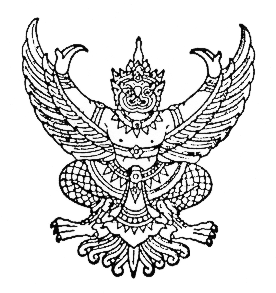 